MEMBERSHIP FORM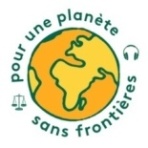 LEGAL PERSONPour Une Planète sans Frontières (PUPSF) has got a network of a hundred of volunteers, interpreters, translators and legal experts researchers, whorally within our projects, among which ‘An interpreter for everyone’, ‘An interpreter at school’ and ‘A linguist legal expert for everyone’ so that each foreign person – allophone families, newcomers, asylum seekers, people living in unstable conditions- regardless of originor level of resources has the right to understand and to be understood.We provide as part of the different projects we implemented legal, geopolitical and language aid in about forty languages.The membership gives access to exclusive services.Information about the member:Mr. :			Mrs. :    Family name :First name :Occupation :Address :Email :Miss :City :Country :Postcode :Phone :AnnualsubscriptionThe membership is valid one year from date of subscription.I need to pay 30 euros for the annual subscription. If I benefit from the minimum welfare benefits(RSA) or the asylum seeker allowance, the annua lmembership is15 euros (attach a supporting document).I pay, whether by credit card on the memberspace of our site www.pouruneplanetesansfrontieres.eu, or by cheque payable Pour une Planète sans Frontières. The cheque must be returned with the form to :Pour une Planète sans Frontières14 rue Charles V  75004 Paris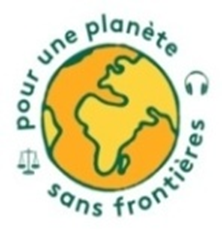 MEMBERSHIP FORMLEGAL PERSONBeing a member of the association namedPour une planète sans frontièresmeans: Taking advantage of the experience of an association under the law of 1901, with over 10 years of experience Being part of one of our local communities located in various regions which gives you the opportunity for contact with other newcomers, legal experts and interpreters in order to facilitate your integration and settlement in France Participating in events organised by the associationAdvantages :By becoming a member of PUPSF, you will take advantage of :The help of a volunteer interpreter by telephone or moving once a month to the mission area subject to the availabilty of this person and of the area Preferential rates on written translations of documentsThe opportunity to contact by email 24/7a legal expert assisted by a translator in order to ask questions in the following fields: visa application for France (preparing the file and appeal in case of visa refusal), help in the everyday life legal disputes (labour and social security law, accomodation, consumption, etc.) Invitation to events organised by PUPSFSignature The undersigned undertakes to pay the annual subscription to Pour une Planète sans Frontières, to respect its values and comply with its rules.Signature : Date :